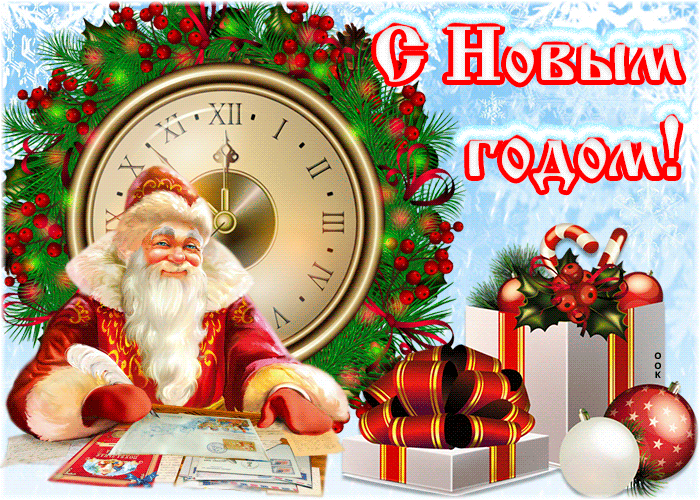 Уважаемые коллеги и дорогие друзья!Искренне и сердечно поздравляем вас с Новым 2021 годом и Рождеством Христовым!Пусть Новый год войдет в ваши дома с добром и радостью, с согласием и достатком, с надеждой и вдохновением для новых достижений.Пусть эти волшебные зимние праздники, как и все дни наступающего года, будут щедрыми на любовь и доброту, взаимопонимание и уважение, а Рождественская звезда зажжёт в ваших сердцах огонь веры, надежды и уверенности в осуществлении самых заветных желаний.Желаем крепкого здоровья, благополучия, семейного уюта и счастья вам и вашим семьям!                                                         С уважением,                                                        председатель и коллектив                                                             Мордовской РО ВОС